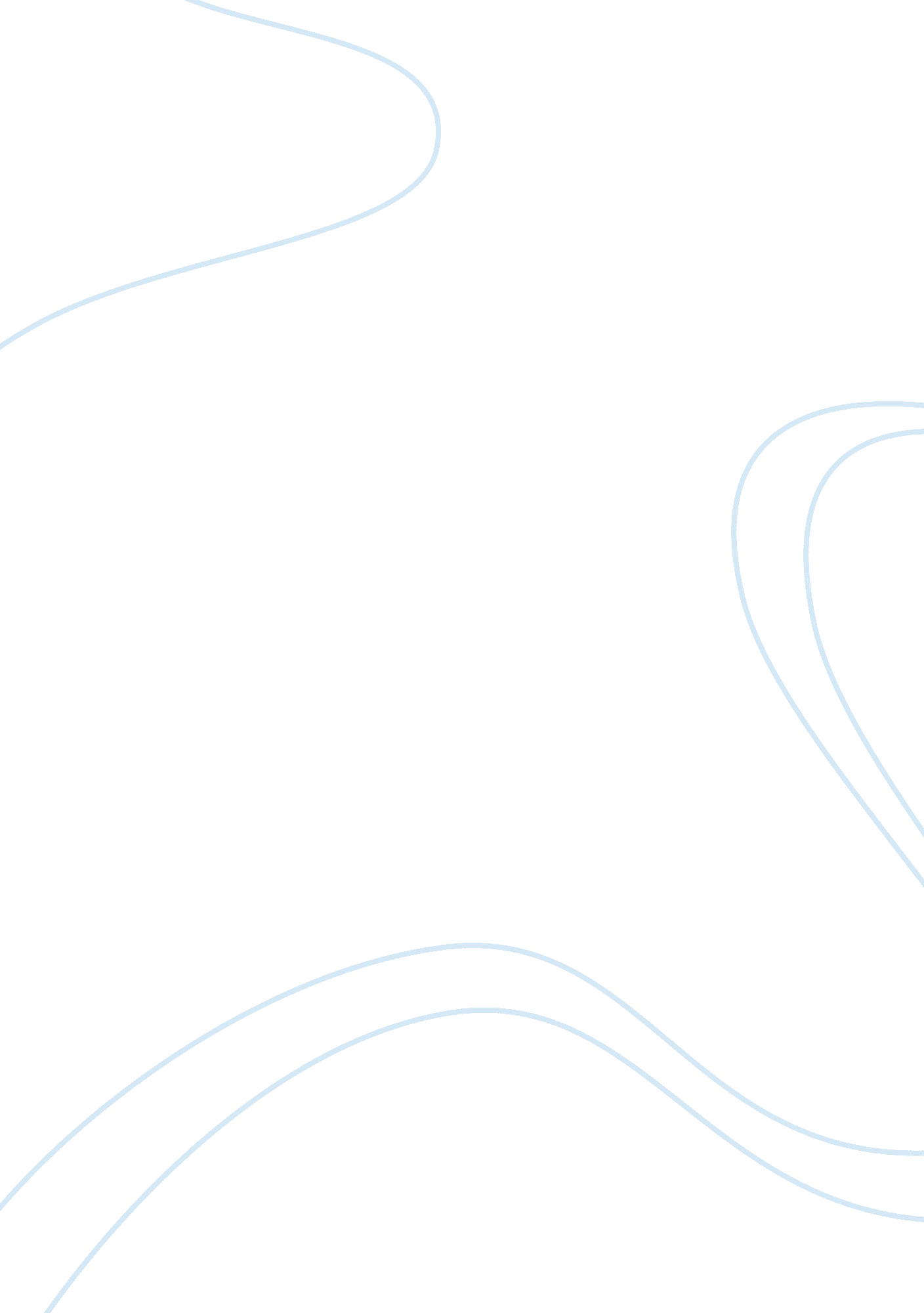 Civil engineering is a broad field of engineeringEngineering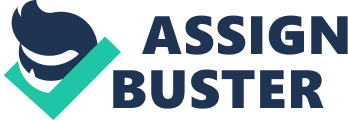 In modern usage, civil engineering is a broad field of engineering that deals with the planning, construction, and maintenance of fixed structures, or public works, as they are related to earth, water, or civilization and their processes. See also: Earth & Climate Geochemistry Environmental Science Geology Matter & Energy Civil Engineering Engineering Engineering and Construction Most civil engineering today deals with power plants, bridges, roads, railways, structures, water supply, irrigation, environmental, sewer, flood control, transportation, telecommunications and traffic. In essence, civil engineering ay be regarded as the profession that makes the world a more agreeable place in which to live. Engineering has developed from observations of the ways natural and constructed systems react and from the development of empirical equations that provide bases for design. Civil engineering is the broadest of the engineering fields, partly because it is the oldest of all engineering fields. In fact, engineering was once divided into only two fields, military and civil. Civil engineering is still an umbrella term, comprised of many related specialties. 